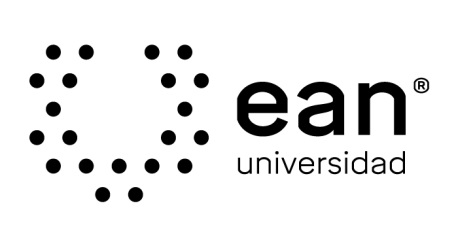 Título del trabajo de gradoNombres y apellidos completos de los autoresUniversidad EANFacultadProgramaCiudad, ColombiaAñoTítulo del trabajo de gradoNombres y apellidos completos de los autoresTrabajo de grado presentado como requisito para optar al título de:Indicar el título que se obtendrá. Por ejemplo, Magister en Gerencia de ProyectosDirector (a):Nombre completo del director(a)Modalidad:Creación de EmpresaUniversidad EANFacultadProgramaCiudad, ColombiaAñoNota de aceptación____________________________________________________________________________________________________________________________________________________________________________________Firma del jurado______________________________Firma del jurado______________________________Firma del director del trabajo de gradoBogotá D.C.  Día - mes – año(Dedicatoria o frase. Página opcional)Ejemplo de dedicatoria:A mis padres por enseñarme que la exigencia personal tiene sus frutos.Ejemplo de frase:Saber que se sabe lo que se sabe y que no se sabe lo que no se sabe; he aquí el verdadero saber.Kung Fu TzuAgradecimientosEsta sección es opcional, en ella el autor agradece a las personas o instituciones que colaboraron en la realización de su trabajo de grado. Si se incluye esta sección, deben aparecer los nombres completos, los cargos y su aporte al trabajo.ResumenEn una extensión máxima de 1 página, incluya los siguientes, aspectos: antecedentes objetivos del trabajo, estructura del documento y conclusiones.Palabras clave: (Entre 5 y 7 palabras).AbstractIn a maximum length of 1 page, include the following aspects: background, work objectives, document structure and conclusions.Keywords: (Between 5 and 7 words)Tabla de contenidoPág.Lista de figuras	IXLista de tablas	X1.	Introducción	112. Modelo de Negocio y Validación	113. Análisis del sector  Y del entorno	114. Estudio piloto de mercado	124.1 Análisis y estudio de mercado:	124.2 Análisis de la Competencia	134.3 Estrategia y plan de introducción de mercado	145. Aspectos técnicos	156. Aspectos organizacionales y legales	187. Aspectos financieros	198. Enfoque hacia la sostenibilidad	209. Conclusiones	2110. Referencias	22A.	Anexo. Nombre del anexo	23Lista de figurasPág.Figura 1. Esquema de fuerzas y su relación	15Lista de tablasPág.Tabla 1. Participación de las energías renovables primaria	15Nota: Los tres primeros numerales el estudiante los retoma de la versión final corregida de su anteproyecto de grado elaborada en la unidad de seminario de investigación.IntroducciónProblema u oportunidad, justificación, antecedentes, descripción general de la idea de negocio, objetivo general y específicos. Extensión: 2 páginas.2. Modelo de Negocio y Validación Retome los hallazgos encontrados en su anteproyecto de grado y explique su modelo de negocios de acuerdo con la metodología Lienzo de modelo de negocio Sostenible (Modelo de Negocio 2.0)(2 Páginas)3. Análisis del sectorCaracterización del sectorAnálisis PESTELAnálisis de las 5 Fuerzas de Porter Estrategia del océano azúl   4. Estudio piloto de mercado4.1 Análisis y estudio de mercado:Describa el perfil cualitativo y cuantitativo de su cliente/usuario potencial. Justifique las razones de su elección. Puede tener más de un cliente o usuario, o su cliente puede ser diferente de su usuario o consumidor final, por favor describirlos todos.(Tenga en cuenta la segmentación de clientes: ¿Quiénes son sus clientes? ¿Dónde encuentra los clientes? ¿Cuáles son las características de sus clientes y cuáles son sus segmentos de mercado? ¿Cómo prioriza sus segmentos de mercado?)Tendencias del mercado.Segmentación de mercado objetivo.Descripción de los consumidores.¿Cómo validó la aceptación en el mercado de su proyecto (metodología y resultados)?Nota: Dentro de los resultados, destaque la identificación de las motivaciones que tienen los clientes para adquirir su producto.Esta sección debe estar sustentada y soportada con las herramientas de análisis de usuario y validación temprana desarrolladas en el seminario de trabajo de grado.Tamaño del mercado.¿Describa el tamaño del mercado, su segmento de mercado y la tendencia de crecimiento del mercado en el que se encuentra su negocio?Es esta sección debe detallar las fuentes de la información que sustentan el análisis de mercado.Riesgos y oportunidades de mercado.Diseño de las herramientas de estudio piloto de clientes.Metodologías de análisis de los competidores.4.2 Análisis de la Competencia Realice un análisis de la competencia, alrededor de los criterios* más relevantes para su negocio:Nota: * Seleccione de las siguientes opciones de criterios, aquellos para los cuales se identifica como alto nivel de criticidad para la validación de la competencia.Identificar claramente el competidor a través de los criterios e información solicitada en la tabla. Con esta información podrá realizar la comparación y análisis de la competencia. En la casilla otros podrá incluir: segmento, estrategias comerciales.4.3 Estrategia y plan de introducción de mercado¿CUÁL ES EL FUTURO DE MI NEGOCIO?17. ¿Qué estrategias utilizará para lograr la meta de ventas, y cuál es su presupuesto?Nota: Las actividades propuestas en la estrategia de comunicación y promoción serán incluidas como meta para la gestión de mercadeo,indicador requisito para la condonación de recursos.5. Aspectos técnicosFicha técnica del producto o servicioElabore la ficha técnica o descripción detallada para cada uno de los productos (bienes o servicios) que componen su portafolio o solución planteada:Nota: Esta matriz es sugerida, la información consignada en la ficha técnica dependerá del tipo de bien o servicio a ofrecer, y el emprendedor podrá ampliar esta información a su consideración.Defina los requerimientos en:  Infraestructura  -  adecuaciones,  maquinaria  y  equipos, muebles y enseres, y demás activos.¿Para el funcionamiento del negocio, es necesario un lugar físico de operación? (SI/ NO, justificación)Identifique los requerimientos de inversión:Nota: Se debe enlistar la totalidad de requerimientos en inversión, independiente de si se financiarán con recursos del FondoEmprender, propios o de otras fuentes.*El valor debe incluir todos los impuestos y costos asociados a su compra y ubicación en el lugar donde operará el negocio.¿Cuál es el proceso que se debe seguir para la producción del bien o prestación del servicio?Nota: Describa el proceso a través de un diagrama de flujo.¿Cuál es la capacidad productiva de la empresa? (cantidad de bien o servicio por unidad de tiempo)Se sugiere detallar por unidad de tiempo (diaria, mensual, anual). Se sugiere explicar el cálculo de capacidad instalada versus la utilizada, según lo proyectado en el modelo financiero.Equipo de trabajo: ¿Qué cargos requiere la empresa para su operación (primer año)?Nota: Este valor debe incluir los gastos de seguridad social y demás, exigidos por la normatividad vigente de empleo en el país.6. Aspectos organizacionales y legalesDescriba la normatividad que debe cumplirse para el portafolio definido anteriormente: Identificación de la norma, procesos, costos y tiempos asociados al cumplimiento de la normatividad.Misión y Visión de la EmpresaAnálisis DOFA Normatividad empresarial (constitución empresa)*Normatividad tributariaNormatividad   técnica   (Permisos,   licencias   de   funcionamiento,   registros, reglamentos)Normatividad laboralNormatividad ambientalRegistro de marca – Propiedad intelectual*Nota: Sí a la fecha la empresa está constituida, por favor anexe el certificado de existencia y representación legal, y el documento privado de constitución.Relacionar en esta sección específicamente para cada producto o servicio la normatividad que aplica, soportada con trámites de permisos, licencias, registros, reglamentos, entre otras. En caso de tenerlo anexarlo.7. Aspectos financieros¿Cuál es el período de arranque del proyecto (meses)?Nota: Este tiempo corresponde al período estimado entre la fecha de firma del acta de inicio del contrato y la aprobación del lugar de operaciones.¿Cuál es el período improductivo (meses) que exige el primer ciclo de producción?Proyección de ingresosProyección de costosProyección de gastosInversionesCapital de trabajoIndicadores financierosPunto de Equilibrio Periodo de Recuperación de CapitalTIRVPNFuentes de financiaciónEvaluación financieraResumen fuentes de financiaciónEn caso de que la idea no sea exitosa, ¿cuál es mi plan de salida de la inversión?En caso de que la idea sea exitosa, ¿cuál es mi plan de salida de la inversión?Para la sección desarróllelo en el Modelo financiero. Si es necesario adicionar hojas de cálculo para el modelo financiero, cárguelo en anexos. (Puede retomar el simulador financiero desarrollado en el anteproyecto de grado y actualizar la información)8. Enfoque hacia la sostenibilidadResalte los elementos clave que justifican la sostenibilidad en su modelo de negocio y operación.Dimensión socialDimensión ambientalDimensión económicaDimensión de gobernanza9. ConclusionesHacen relación a los resultados alcanzados, los objetivos correspondientes y las hipótesis comprobadas.10. ReferenciasNota: Relacione los autores y fuentes referenciados a lo largo del documento. Por favor genere la tabla de referencias de manera automática a través de MS-Word.Anexo. Nombre del anexoIncluya tantos anexos como requiera. Un anexo es un documento que complementa el trabajo generando valor para el lector. Ejemplo: formatos de encuesta, informes de soporte, documentos institucionales, etc. Lístelos, con sus respectivos nombres, en páginas independientes como A, B, C, etc.  CompetenciaCompetenciaCompetenciaCompetenciaCompetenciaDescripciónCompetidor 1Competidor 2Competidor 3Competidor nLocalizaciónProductos y servicios (atributos)PreciosLogística de distribuciónOtros, ¿cuál?_ 	Estrategia de promoción (nombre): Propósito:Estrategia de promoción (nombre): Propósito:Estrategia de promoción (nombre): Propósito:Estrategia de promoción (nombre): Propósito:Estrategia de promoción (nombre): Propósito:ActividadRecursos requeridosMes de ejecuciónCostoResponsable (Nombre del cargo líder del proceso)Costo TotalCosto TotalCosto TotalEstrategia de comunicación (nombre): Propósito:Estrategia de comunicación (nombre): Propósito:Estrategia de comunicación (nombre): Propósito:Estrategia de comunicación (nombre): Propósito:Estrategia de comunicación (nombre): Propósito:ActividadRecursos requeridosMes de ejecuciónCostoResponsable (Nombre del cargo líder del proceso)Costo TotalCosto TotalCosto TotalEstrategia de distribución (nombre): Propósito:Estrategia de distribución (nombre): Propósito:Estrategia de distribución (nombre): Propósito:Estrategia de distribución (nombre): Propósito:Estrategia de distribución (nombre): Propósito:ActividadRecursos requeridosMes de ejecuciónCostoResponsable (Nombre del cargo líder del proceso)Costo TotalCosto TotalCosto TotalÍtemÍtemDescripciónProducto específico:Denominación   común   del bien o servicioNombre comercial:Denominación 	comercial que se proponeUnidad 	de medida:Unidad de medida a travésde la cual se comercializará el bien o servicio a ofrecer (Ej: kilogramo, toneladas, paquete de 12 unidades, horas de consultoría, etc.)Descripción general:Descripción de las características técnicas del bien o servicio:Condiciones especialesDescriba las advertencias o condiciones especiales de almacenamiento o uso del producto / servicioÍtemÍtemDescripciónComposición    (si aplica)Descripción 	de 	la composición del productoOtros¿Cuál?Tipo de ActivoDescripciónCantidadValorUnitario*Requisitos técnicosInfraestructura –AdecuacionesInfraestructura –AdecuacionesInfraestructura –AdecuacionesInfraestructura –AdecuacionesInfraestructura –AdecuacionesMaquinaria yEquipoMaquinaria yEquipoMaquinaria yEquipoMaquinaria yEquipoMaquinaria yEquipoMaquinaria yEquipoMaquinaria yEquipoTipo de ActivoDescripciónCantidadValorUnitario*Requisitos técnicosEquipo de comunicacióny computaciónEquipo de comunicacióny computaciónEquipo de comunicacióny computaciónEquipo de comunicacióny computaciónMuebles y Enseres y otrosMuebles y Enseres y otrosMuebles y Enseres y otrosMuebles y Enseres y otrosOtros (incluido herramientas)Otros (incluido herramientas)Otros (incluido herramientas)Gastos pre- operativosGastos pre- operativosGastos pre- operativosNombre del CargoFunciones principalesPerfil requeridoPerfil requeridoPerfil requeridoTipo de contratación (jornal, prestación de servicios, nómina)Dedicación de tiempo (tiempo completo /tiempo parcial)UnidadValor remuneración*Mes de vinculaciónNombre del CargoFunciones principalesFormaciónExperienciaGeneral (años)Experiencia específica (años)Tipo de contratación (jornal, prestación de servicios, nómina)Dedicación de tiempo (tiempo completo /tiempo parcial)UnidadValor remuneración*Mes de vinculación